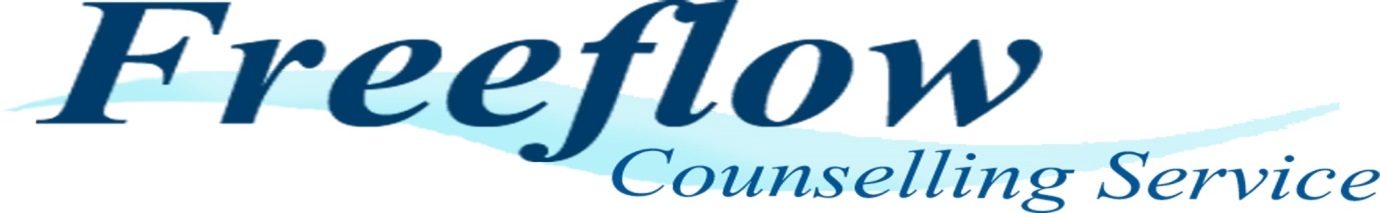 FREEFLOW COUNSELLING SERVICE – CLIENT ASSESSMENT SHEETDATE OF REFERRAL:Full name:Address:Postcode:Tel No:Message ok? Reason for seeking counselling: Date of birth:Male Counsellor   Female Counsellor      EitherNo of children:Ages:Is there any day/time when you cannot access counselling? Please be aware that this will impact on how long you may wait for an appointment Employment statusEmployed:              YES                   NO If yes:Employed FTEmployed PTRetiredUnable to work illness/disabilityFT home maker/carerFT studentUnknownIf unemployed, date unemployment started:Are you receiving:ISA/Income Support/Incapacity Benefit?Have you had any suicidal thoughts in the past 3 months or made any attempts to end your life?                     YES        NO Detail:Disabled:     YES            NODetails:Ethnicity:Gender:Religion:Where did you hear about Freeflow Counselling?NHS Number:GP Name:GP Adress:OFFICE USE ONLYDate of  1st sessionName of counsellor assigned to referral:Please use this space for any extra information you feel we may need  Please use this space for any extra information you feel we may need  